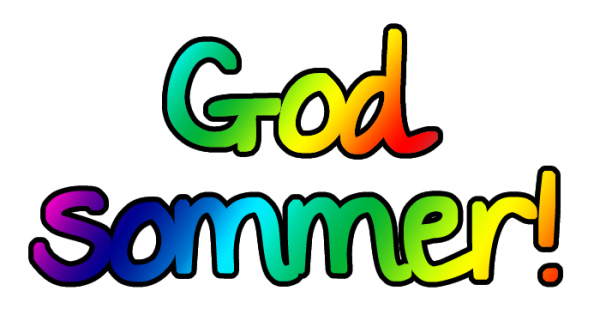 Begreper / gloserArbeidsplan for 8. trinn	uke 23, 24 og 25Ordenselev23: August og Marcus24: Bjarte og Ida25: Fredrik og AmalieInformasjon7.juni er det «skyggedag» i forbindelse med UTV-faget. Møt i tide, husk matpakke, vær aktiv og nysgjerrig!Mandag 13.juni skal elevene ha psykisk helse dag. Vi kommer i forkant av dette til å ha en undervisningstime der vi snakker om hva psykisk helse er. Mer info på hjemmesiden.Ta med lapp om allergier i forbindelse med mat og helse faget neste år, senest mandag 13. juni. Se eget skriv (NB: feil dato på skriv)Torsdag 16.juni skal 8.trinn på byvandring. Målet er at vi skal bli bedre kjent med byen vår.Fredag 17.juni er det idrettens dag for 8. og 9.trinn. Vi skal opp til Sandnes stadion og ha ulike aktiviteter. Husk å ha med en god matpakke, vannflaske, godt tøy å bevege seg i, samt gode joggesko! Mer info på hjemmesiden.UKEMANDAGTIRSDAGONSDAGTORSDAGFREDAGDenne uka:23SKYGGEDAGPrøve i Samfunn 1. time5. time – finale i skoleturneringen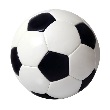 24Psykisk helse dagByvandring 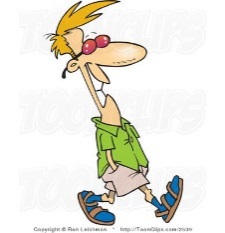 Idrettens dag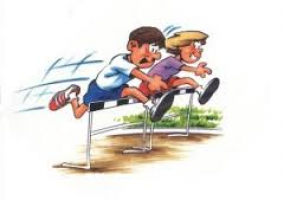 25Innlevering av lærebøkerSISTE SKOLEDAGSamfunnKRLENorskEngelskMatematikkNaturfagPsykisk helseTilpasningsdyktigBestemtTeoretiskPraktiskRoligImpulsivCasualDecentFormalNeatUnbuttonArtNaturlig utvalgFagLæringsmålOppgaverOppgaverNorskEg kan halde ein presentasjon der eg presenterer ei bok eg har lese.Øv til presentasjon. Øv til presentasjon. Matematikk
Dere får i timene.
Dere får i timene.
Dere får i timene.EngelskBe able to use a precise vocabulary for talking about fashion and trends Work on preparing for the fashion show. You need to have a full plan for every English lesson and bring what you need to school. Work on preparing for the fashion show. You need to have a full plan for every English lesson and bring what you need to school.SamfunnsfagEg veit kva psykisk helse er og kan forklare ordet.Ta med to bilete av deg sjølv til måndag 13.juni. Eit bilete du er fornøgd med og eit bilete du ikkje er så fornøgd med. Bileta er private, du skal ikkje vise dei fram til nokon. Ta med to bilete av deg sjølv til måndag 13.juni. Eit bilete du er fornøgd med og eit bilete du ikkje er så fornøgd med. Bileta er private, du skal ikkje vise dei fram til nokon. NaturfagFortelle hvordan Darwin kom fram til sin utviklingslære.Les om Charles Darwin s. 73-80Gå inn på it`s learning; «Naturfag->linken til Tellus sine nettsider-> Kap 3->utviklingslæren» Her skal du se to klipp fra NRK om Charles Darwin og utvilingslærenLes om Charles Darwin s. 73-80Gå inn på it`s learning; «Naturfag->linken til Tellus sine nettsider-> Kap 3->utviklingslæren» Her skal du se to klipp fra NRK om Charles Darwin og utvilingslærenKRLEDere får i timenDere får i timenDere får i timenSpanskKunne navn på ulike klesplagg på spanskUke 23: Skriv ned hvilke klesplagg du har på deg og hvilken farge de har.TyskFransk